O Б Щ И Н А  Ш У М Е Н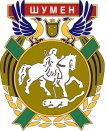 9700 гр. Шумен, бул. “Славянски” № 17, тел./факс: 054/800 400e-mail: mayor@shumen.bg, http://www.shumen.bgДО 
КМЕТА
НА ОБЩИНА ШУМЕНЗ А Я В Л Е Н И Е
по чл. 118, ал.1 от Кодекса по международно частно правоОт ...……………………………………………………...……………… ЕГН: ………….…………….Постоянен адрес: гр./с./ ………………………, ул. …………………………………………………...№: ……., бл. ……, вх. ……..., ет. ……, телефон: …………………………………………………….e-mail: ………………………………………………………………………………….…………………	Г-н Кмет,	Моля, да бъде признато съдебно решение по дело № ……….………../………...…………г.с основание искане за ………………………………….……, акта е на …..…………………………..съд………………………………………………….	Държава ……………………………………….…Административен акт/документ №	 ………………………………….. / …………………………....г.На ………………………………………………………………………………………………………...Държава …………………………………………….. искане за ……………….………………………	И са налице са условията на чл. 117 от Кодекса на международното частно право. Да бъдат направени съответните вписвания в регистрите по гражданско състояние и в регистъра на населението въз основа на признатото съдебно решение/административен акт от държава ……………………..……………………………Прилагам следните документи:1. Препис от решението/акта, заверен от органа, който го с постановил /заверен и легализиран/2. Декларация по чл.117 т.З и 4 от КМЧП /нотариално заверена/ 3. Удостоверение, че решението е влязло в сила4…...............................................................................................................................................................5…...............................................................................................................................................................Дата: ……………………. г. 						Подпис: …………………………..
гр. Шумен